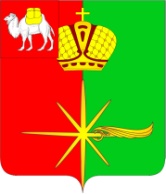  Челябинская область                СОВЕТ  ДЕПУТАТОВКАРТАЛИНСКОГО  ГОРОДСКОГО  ПОСЕЛЕНИЯРЕШЕНИЕот 25.04.2018 г. № 56«Об утверждении Положения о порядке проведения опроса граждан в Карталинском городском поселении»В соответствии с Федеральным законом от 06.10.2003 г. № 131-ФЗ «Об общих принципах организации местного самоуправления в Российской Федерации» и на основании Устава Карталинского городского поселения,Совет депутатов Карталинского городского поселения третьего созываРЕШАЕТ:1. Утвердить Положение «О порядке проведения опроса граждан в Карталинском городском поселении» (прилагается).2. Настоящее решение направить главе Карталинского городского поселения для подписания и обнародования.3. Настоящее решение разместить на официальном сайте администрации Карталинского городского поселения в сети Интернет.4. Настоящее решение вступает в силу со дня его официального обнародования.Председатель Совета депутатовКарталинского городского поселения                         Н.И.НовокрещеноваГлава КарталинскогоГородского поселения                                                  О.В.ГермановУтвержденорешением Совета депутатовКарталинского городского поселенияот «25» апреля 2018 года №56ПОЛОЖЕНИЕ«О порядке проведения опроса граждан в Карталинском городском поселении»1. Общие положения1.1. Опрос граждан проводится в целях выявления мнения населения и его учета при принятии решений органами местного самоуправления и должностными лицами местного самоуправления, а также органами государственной власти по вопросам, затрагивающим экономические, социальные, экологические и другие законные интересы населения, в соответствии с Федеральным законом от 06.10.2003 № 131-ФЗ «Об общих принципах организации местного самоуправления в Российской Федерации» на всей территории Карталинского городского поселения (или на части его территории).1.2. Настоящее Положение устанавливает порядок назначения и проведения опроса граждан в Карталинском городском поселении.1.3. Какие-либо прямые или косвенные ограничения прав граждан на участие в опросе в зависимости от пола, расы, национальности, языка, происхождения, имущественного и должностного положения, отношения к религии, убеждений, принадлежности к общественным объединениям запрещаются.1.4. Участие в опросе граждан является свободным и добровольным. В ходе опроса никто не может быть принужден к выражению своих мнений и убеждений или отказу от них.1.5. Подготовка, проведение и установление результатов опроса осуществляются на основе принципов законности, открытости и гласности.1.6. В опросе граждан имеют право участвовать жители Карталинского городского поселения, обладающие избирательным правом и граждане, преимущественно проживающие на территории Карталинского городского поселения.2. Вопросы, предлагаемые при проведении опроса граждан2.1. Опрос граждан может проводиться по любому вопросу (вопросам), отнесенному (отнесенным) действующим законодательством РФ к вопросам местного значения, а также по вопросам, отнесенным к компетенции государственных органов власти, которые непосредственно затрагивают интересы граждан по месту их постоянного или преимущественного проживания на территории Карталинского городского поселения.2.2. Для проведения опроса не могут предлагаться вопросы, затрагивающие интересы граждан, проживающих вне территории опроса.2.3. Вопрос, по которому выясняется мнение граждан, не должен противоречить действующему законодательству, ограничивать, отменять или умалять общепризнанные права и свободы человека и гражданина.2.4. Вопрос, выносимый на опрос граждан, должен быть сформулирован таким образом, чтобы исключить его множественное толкование.3. Инициатива проведения3.1. Опрос граждан проводится по инициативе:3.1.1. Совета депутатов Карталинского городского поселения или Главы Карталинского городского поселения - по вопросам местного значения;3.1.2. Орган государственной власти Челябинской области – для учета мнения граждан при принятии решений об изменении целевого назначения земель поселения для объектов регионального и межрегионального значения и других вопросов.3.2. Решение о назначении опроса граждан принимается Советом депутатов Карталинского городского поселения.4. Порядок подготовки, проведение опроса4.1. Инициаторы проведения опроса (далее - инициаторы) направляют в Совет депутатов Карталинского городского поселения обращение о проведении опроса.В обращении указываются: цель опроса, предлагаемая формулировка вопроса (вопросов), территория опроса, период проведения опроса и метод проведения опроса, адрес и телефон инициатора (инициаторов).Обращение подписывается инициатором (инициаторами) опроса. 
Инициатор вправе его отозвать до принятия Советом депутатов Карталинского городского поселения решения о проведении опроса.4.2. Совет депутатов Карталинского городского поселения после получения заявления в течение 15 (пятнадцати) дней принимает решение о проведении опроса.Совет депутатов Карталинского городского поселения вправе дать мотивированный отказ в проведении опроса, если его проведение противоречит федеральным законам или законам Челябинской области, настоящему Положению.Отказ Совета депутатов Карталинского городского поселения в проведении опроса граждан может быть обжалован в суд в установленном законом порядке.4.3. В решении Совета депутатов Карталинского городского поселения о назначении опроса граждан устанавливаются:4.3.1. Дата и сроки проведения опроса (опрос граждан, по вынесенному вопросу, на который необходимо получить мнение жителей соответствующей территории, должен производиться в срок не более 10 дней).4.3.2. Формулировка вопроса (вопросов), предлагаю (предлагаемых) при проведении опроса (вопрос, содержащийся в опросном листе, должен быть поставлен конкретно, без двоякого толкования и не содержать в себе готового ответа).4.3.3. Методика проведения опроса.4.3.4. Форма опросного листа. Опросный лист должен содержать: вопрос; варианты ответов; фамилию; имя; отчество; адрес места жительства опрашиваемого; подпись фамилию, имя, отчество, адрес места жительства, номер телефона лица, проводящего опрос граждан; дату проведения опроса.4.3.5. Минимальная численность жителей поселения, участвующих в опросе.4.4. Каждый опросный лист должен быть подписан и зарегистрирован должностным лицом администрации Карталинского городского поселения.4.5. Жители поселения должны быть проинформированы о проведении опроса граждан не менее чем за 10 дней до его проведения.5. Комиссия по проведению опроса5.1. Подготовку и проведение опроса граждан осуществляет Комиссия по проведению опроса (далее - Комиссия).5.2. Комиссия назначается Советом депутатов городского поселения в количестве 3-15 человек в зависимости от территории проведения опроса на основе предложений инициаторов.5.3. В состав Комиссии включаются представители администрации Карталинского городского поселения, Совета депутатов Карталинского городского поселения, представители территориального общественного самоуправления территории, на которой проводится опрос, а также уполномоченный представитель либо сам инициатор опроса.5.4. Первое заседание Комиссии проводится не позднее 3 (трех) дней с момента принятия решения о назначении опроса. На первом заседании из числа членов Комиссии открытым голосованием избирается председатель Комиссии и секретарь.5.5. Полномочия Комиссии прекращаются после официального опубликования результатов опроса в СМИ и их передачи инициатору.6. Процедура проведения опроса6.1. Опрос проводится путем заполнения опросного листа в период и время, определенные в решении Совета депутатов Карталинского городского поселения о назначении опроса.6.2. Опрос проводится по месту жительства участников опроса. В случае необходимости на время проведения опроса могут быть организованы специально оборудованные помещения.6.3. При использовании метода поквартирного (подомового) обхода граждан опрос проводят члены Комиссии, определяемые Решением комиссии. Опрос проводится с 8 ч. 00 мин. до 20 ч. 00 мин.6.4. В опросном листе содержится точно воспроизведенный текст предлагаемого вопроса (вопросов) и указываются варианты ответов.При наличии нескольких вопросов они включаются в один опросный лист и последовательно нумеруются. Альтернативные редакции какой-либо статьи или какого-либо пункта, предложенного к обсуждению проекта правового или нормативного акта, последовательно нумеруются.Опросный лист, применяемый для поименного опроса, должен иметь свободное место для внесения данных об участнике опроса - его фамилии, имени, отчества, места жительства, данные документа, удостоверяющего личность опрашиваемого, место для подписи опрашиваемого.Один экземпляр поступает в комиссию, второй экземпляр остается у опрашиваемого.6.5. В конце каждого дня в течение всего срока проведения опроса, заполненные опросные листы доставляются лицами, осуществляющими опрос, в Комиссию.7. Установление результатов опроса7.1. В первый день после даты окончания опроса члены Комиссии подсчитывают результаты опроса путем обработки полученных данных, содержащихся в опросных листах. На основании полученных результатов составляется протокол. В протоколе указываются:7.1.1. Номер экземпляра протокола.7.1.2. Дата составления протокола.7.1.3. Сроки проведения опроса: дата начала и окончания.7.1.4. Территория опроса (если опрос проводился на части территории муниципального образования, обязательно указываются наименования поселения, микрорайонов, улиц, номера домов).7.1.5. Формулировка вопросов (вопроса), предлагаемых (предлагаемого) при проведении опроса.7.1.6. Число граждан, обладающих правом на участие в опросе и проживающих на соответствующей территории, на которой проводился опрос.7.1.7. Число граждан, принявших участие в опросе.7.1.8. Результаты опроса.7.1.9. Ф.И.О. и подпись председателя Комиссии.7.2. Если опрос проводился по нескольким вопросам, то подсчет результатов и составление протокола по каждому вопросу производится отдельно.7.3. Протокол подписывается всеми членами Комиссии и передается вместе с опросным листом инициатору проведения опроса граждан.7.4. Член комиссии, не согласный с протоколом в целом или в части, вправе изложить в письменной форме особое мнение, которое прилагается к протоколу.7.5. Недействительными признаются записи в опросном листе, по которым невозможно установить мнение участников опроса, или не содержащие данных о голосовавшем, или содержащие повторяющиеся записи.7.6. Опрос граждан признается недействительным, если допущенные при проведении опроса нарушения не позволяют с достоверностью установить результаты голосования граждан, принявших участие в опросе.7.7. Если число граждан, принявших участие в опросе, меньше минимального числа граждан, установленных в решении Совета депутатов Карталинского городского поселения о назначении опроса, Комиссия признает опрос несостоявшимся.7.8. мнение населения соответствующей территории, выявленное при опросе граждан, направляется с приложением опросных листов в Совет депутатов или орган государственной власти Челябинской области, в компетенции которого находится решение данного вопроса. Совет депутатов или орган государственной власти Челябинской области, принимает решение с учетом выявленного мнения населения.7.9. Результаты опроса носят рекомендательный характер.8. Заключительные положения8.1. Финансирование мероприятий, связанных с подготовкой и проведением опроса граждан, осуществляется:8.1.1. За счет средств бюджета Карталинского городского поселения при проведении опроса по инициативе органов местного самоуправления;8.1.2. За счет средств бюджета Челябинской области - при проведении опроса по инициативе органов государственной власти челябинской области.